规告〔2023〕75号总平面图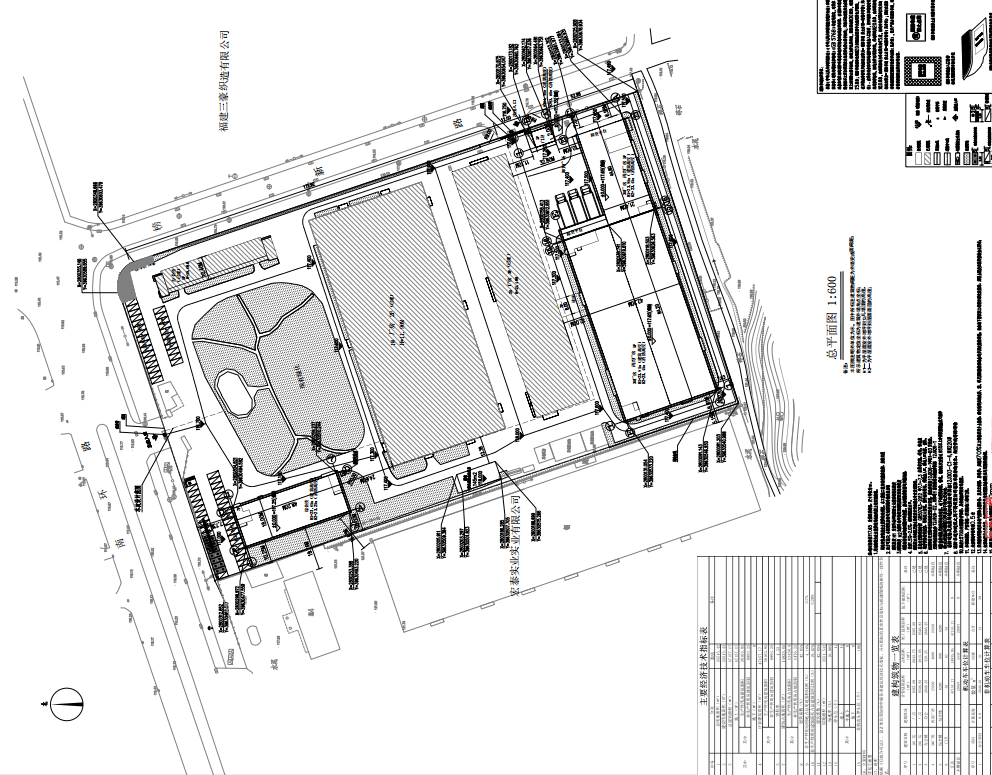 